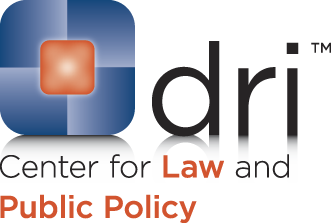 News ReleaseFor Immediate Release			For more information, contact:                         					Tim Kolly  312-698-6220 |  tkolly@dri.orgBoston Attorney Kathleen M. Guilfoyle Named Chair of DRI Center for Law and Public PolicyMember with the Firm of Campbell, Conroy & O’Neil, P.C.CHICAGO – (January 28, 2020)—Boston attorney Kathleen M. Guilfoyle was named chair of DRI’s Center for Law and Public Policy at the organization’s recent Annual Meeting in New Orleans. DRI – Voice of the Defense Bar, with 20,000 members is the largest organization exclusively representing lawyers of the defense bar. The Center for Law and Public Policy is DRI’s research and advocacy arm. She will serve as the fifth chair of The Center.Ms. Guilfoyle has been a member of DRI for nearly twenty-five years and has served on numerous DRI committees and task forces, including as chair of the Center’s Judicial Task Force, vice chair of the Jury Preservation Task Force, and a member of the American Law Institute Task Force.  She served on DRI’s membership committee for multiple terms, as well as a National Director on DRI’s Board of Directors from 2012 to 2015,  and Secretary Treasurer on the Board’s Executive Committee in 2016. She also serves on the Board of Directors for the National Foundation for Judicial Excellence.Additionally, she has served as chair and vice chair of the Lawyers Professionalism and Ethics Committee and has been a member of the Women in the Law Committee, the Aviation Committee and the Drug and Medical Device Committee. Ms. Guilfoyle is a member of the firm of Campbell, Conroy & O’Neil, P.C.  in Boston. She focuses her practice on aviation defense, drug and medical device defense, products liability, and general insurance defense. She is admitted to practice in Massachusetts, New Hampshire, Rhode Island, Connecticut and Vermont federal and she represents clients in these and other jurisdictions. 
Ms. Guilfoyle was named a Top Woman of Law by Massachusetts Lawyers Weekly in 2013 and, she has been repeatedly named as Legal International Who's Who in Aviation Lawyers. She also serves  on the Board of Directors of the International Aviation Women’s Association.
She graduated from Harvard with a Bachelor of Arts, cum laude in History and received her J.D. from Northeastern University School of Law.###About DRI – The Voice of the Defense BarFor more than fifty-five years, DRI has been the voice of the defense bar, advocating for 22,000 defense attorneys, commercial trial attorneys, and corporate counsel and defending the integrity of the civil judiciary. A thought leader, DRI provides world-class legal education, deep expertise for policy-makers, legal resources, and networking opportunities to facilitate career and law firm growth. For more information, log on to www.dri.org 